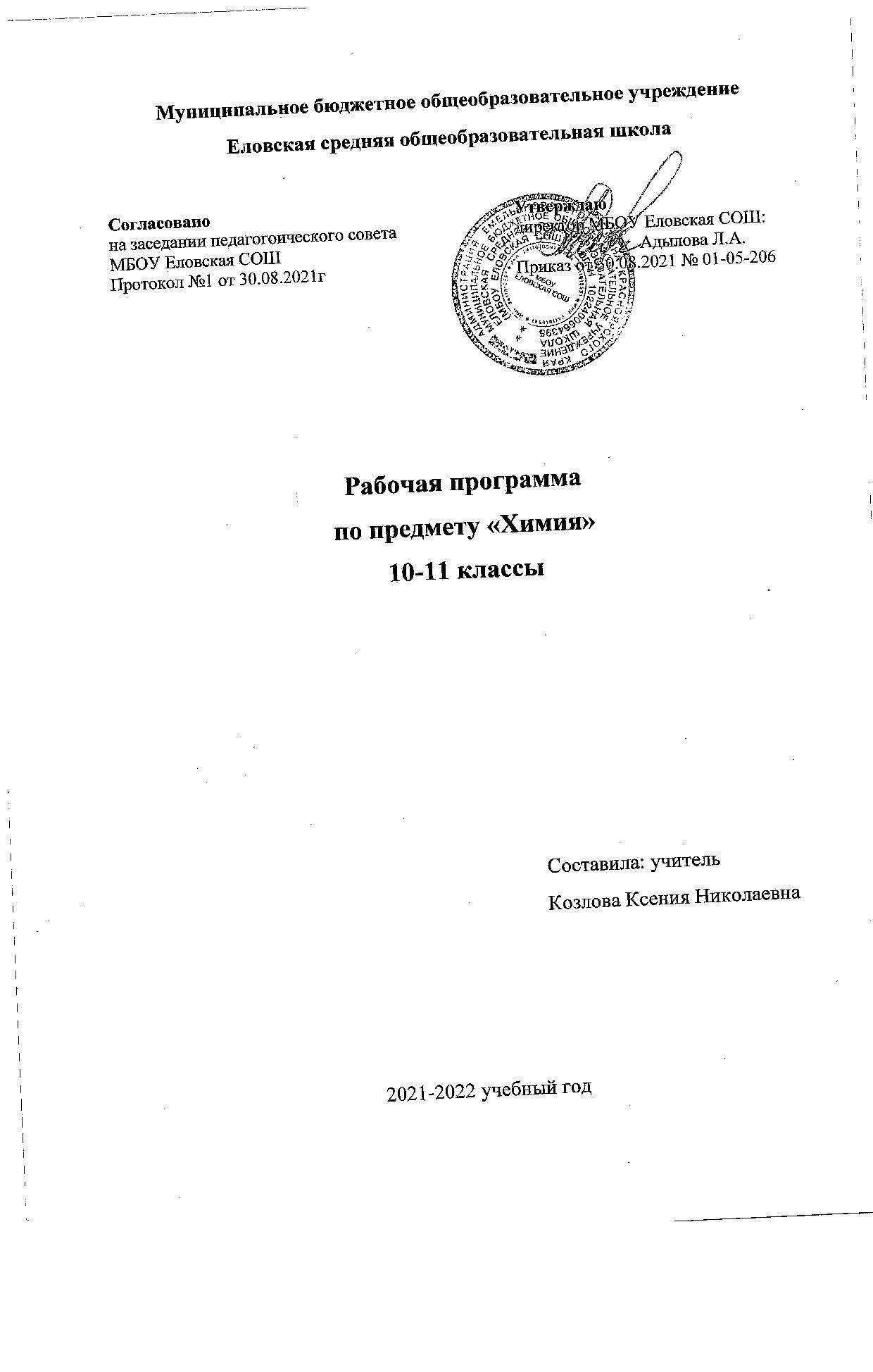 Пояснительная запискаРабочая программа среднего общего образования по химии составлена на основе Федерального государственного образовательного стандарта общего образования. В ней также учитываются основные идеи и положения Программы развития и формирования универсальных учебных действий для среднего (полного) общего образования.В рабочей программе предусмотрено развитие всех основных видов деятельности обучаемых, представленных в программах для начального общего и основного общего образования. Содержание настоящей рабочей программы имеет особенности, обусловленные, во-первых, предметным содержанием и, во-вторых, психологическими возрастными особенностями обучаемых. Данная программа конкретизирует содержание стандарта, даёт распределение учебных часов по разделам курса, последовательность изучения тем и разделов с учётом межпредметных и внутрипредметных связей, логики учебного процесса, возрастных особенностей учащихся. В программе определён перечень демонстраций, лабораторных опытов, практических занятий и расчётных задач. На теоретический материал отводится 72  часа в 10 классе (2часа в неделю) и 68 часов в 11 классе (2 часа в неделю), на практические работы – 4 часа (2+2), на контрольные работы – 8 часов (4+4). При изучении химии ведущую роль играет познавательная деятельность. Основные виды учебной деятельности обучающихся на уровне учебных действий включают умение характеризовать, объяснять, классифицировать, владеть методами научного познания, полно и точно выражать свои мысли, аргументировать свою точку зрения, работать в группе, представлять и сообщать химическую информацию в устной и письменной формах и др.Одна из задач обучения в средней школе — подготовка обучающихся к осознанному и ответственному выбору жизненного и профессионального пути. Обучающиеся должны научиться самостоятельно ставить цели и определять пути их достижения, использовать приобретённый в школе опыт деятельности в реальной жизни, за рамками учебного процесса.Цели среднего общего образования состоят в:формировании целостного представления о мире, основанного на приобрётенных знаниях, умениях и способах деятельности;приобретении опыта разнообразной деятельности, опыта познания и самопознания;подготовке к осуществлению осознанного выбора индивидуальной образовательной или профессиональной траектории.Большой вклад в достижение этих целей среднего общего образования вносит изучение химии, которое призвано обеспечить:формирование системы химических знаний как компонента естественно-научной картины мира;развитие личности обучающихся, их интеллектуальное и нравственное совершенствование, формирование у них экологически целесообразного поведения в быту и трудовой деятельности;выработку у обучающихся понимания общественной потребности в развитии химии, а также формирование у них отношения к химии как к возможной области будущей практической деятельности;формирование умения безопасного обращения с веществами, используемыми в повседневной жизни.Нормативные документы, обеспечивающие реализацию программы1.Федеральный закон «Об образовании в Российской Федерации» № 273-ФЗ от 29.12.2012г. 2. Приказ Министерства образования и науки РФ № 413 от 17.05.2012 г. «Об утверждении федерального государственного образовательного стандарта среднего (полного) общего образования» 3 Программы общеобразовательных учреждений. Химия 10-11 классы. Габриелян, О. С. И. Г. Остроумов, С.А. Сладков Химия.4. Учебного плана МБОУ Еловская СОШ 5.Методического пособия по реализации образовательных программ естественнонаучной и технологической  направленности по ХИМИИ с использованием оборудования центра «Точка роста». Москва 2021г.Цели курса:освоение знаний о химической составляющей естественнонаучной картины мира, важнейших химических понятиях, законах и теориях;  овладение умениями применять полученные знания для объяснения разнообразных химических явлений и свойств веществ, оценки роли химии в развитии современных технологий и получении новых материалов;  развитие познавательных интересов и интеллектуальных способностей в процессе самостоятельного приобретения химических знаний с использованием различных источников информации, в том числе компьютерных; воспитание убежденности в позитивной роли химии в жизни современного общества, необходимости химически грамотного отношения к своему здоровью и окружающей среде; применение полученных знаний и умений для безопасного использования веществ и материалов в быту, сельском хозяйстве и на производстве, решения практических задач в повседневной жизни, предупреждения явлений, наносящих вред здоровью человека и окружающей среде. ПЛАНИРУЕМЫЕ РЕЗУЛЬТАТЫ ОСВОЕНИЯкурса химии в 10-11классахв рамках  проекта «Точка роста» 1.Планируемые результаты освоения учебного предмета«Химия»:Личностные.ориентация обучающихся на достижение личного счастья, реализацию позитивных жизненных перспектив, инициативность, креативность, готовность и способность к личностному самоопределению, способность ставить цели и строить жизненные планы;готовность и способность обеспечить себе и своим близким достойную жизнь в процессе самостоятельной, творческой и ответственной деятельности;готовность и способность обучающихся к отстаиванию личного достоинства, собственного мнения, готовность и способность вырабатывать собственную позицию по отношению к общественнополитическим событиям прошлого и настоящего на основе осознания и осмысления истории, духовных ценностей и достижений нашей страны;готовность и способность обучающихся к саморазвитию и самовоспитанию в соответствии с общечеловеческими ценностями и идеалами гражданского общества, потребность в физическомсамосовершенствовании, занятиях спортивно-оздоровительной деятельностью;принятие и реализация ценностей здорового и безопасного образа жизни, бережное, ответственное и компетентное отношение к собственному физическому и психологическому здоровью;неприятие вредных привычек: курения, употребления алкоголя, наркотиков.российская идентичность, способность к осознанию российской идентичности в поликультурном социуме, чувство причастности к историко-культурной общности российского народа и судьбе России, патриотизм, готовность к служению Отечеству, его защите;уважение к своему народу, чувство ответственности перед Родиной, гордости за свой край, свою Родину, прошлое и настоящее многонационального народа России, уважение к государственным символам(герб, флаг, гимн);формирование уважения к русскому языку как государственному языку Российской Федерации, являющемуся основой российской идентичности и главным фактором национального самоопределения;воспитание уважения к культуре, языкам, традициям и обычаям народов, проживающих в Российской Федерации.гражданственность, гражданская позиция активного и ответственного члена российского общества, осознающего свои конституционные права и обязанности, уважающего закон и правопорядок, осознанно принимающего традиционные национальные и общечеловеческие гуманистические и демократические ценности, готового к участию в общественной жизни;признание неотчуждаемости основных прав и свобод человека, которые принадлежат каждому от рождения, готовность к осуществлению собственных прав и свобод без нарушения прав и свобод других лиц, готовность отстаивать собственные права и свободы человека и гражданина согласно общепризнанным принципам и нормам международного права и в соответствии с Конституцией Российской Федерации, правовая и политическая грамотность;мировоззрение, соответствующее современному уровню развития науки и общественной практики, основанное на диалоге культур, а также различных форм общественного сознания, осознание своего места в поликультурном мире;интериоризация ценностей демократии и социальной солидарности, готовность к договорному регулированию отношений в группе или социальной организации;готовность обучающихся к конструктивному участию в принятии решений, затрагивающих их права и интересы, в том числе в различных формах общественной самоорганизации, самоуправления, общественно значимой деятельности;приверженность идеям интернационализма, дружбы, равенства, взаимопомощи народов;воспитание уважительного отношения к национальному достоинству людей, их чувствам, религиозным убеждениям;готовность обучающихся противостоять идеологии экстремизма, национализма, ксенофобии; коррупции; дискриминации по социальным, религиозным, расовым, национальным признакам и другим негативным социальным явлениямнравственное сознание и поведение на основе усвоения общечеловеческих ценностей, толерантного сознания и поведения в поликультурном мире, готовности и способности вести диалог с другими людьми, достигать в нем взаимопонимания, находить общие цели и сотрудничать для их достижения;принятие гуманистических ценностей, осознанное, уважительное и доброжелательное отношение к другому человеку, его мнению, мировоззрению;способность к сопереживанию и формирование позитивного отношения к людям, в том числе к лицам с ограниченными возможностями здоровья и инвалидам; бережное, ответственное и компетентное отношение к физическому и психологическому здоровью других людей, умение оказывать первую помощь;формирование выраженной в поведении нравственной позиции, в том числе способности к сознательному выбору добра, нравственного сознания и поведения на основе усвоения общечеловеческих ценностей и нравственных чувств (чести, долга, справедливости, милосердия и дружелюбия);развитие компетенций сотрудничества со сверстниками, детьми младшего возраста, взрослыми в образовательной, общественно полезной, учебно-исследовательской,проектной     и         других	видах деятельности.мировоззрение, соответствующее современному уровню развития науки, значимости науки, готовность к научно-техническому творчеству, владение достоверной информацией о передовых достижениях и открытиях мировой и отечественной науки, заинтересованность в научных знаниях об устройстве мира и общества;готовность и способность к образованию, в том числе самообразованию, на протяжении всей жизни; сознательное отношение к непрерывному образованию как условию успешной профессиональной и общественной деятельности;экологическая культура, бережное отношения к родной земле, природным богатствам России и мира;понимание влияния социально-экономических процессов на состояние природной и социальной среды, ответственность за состояние природных ресурсов;умения и навыки разумного природопользования, нетерпимое отношение к действиям, приносящим вред экологии; приобретение опыта эколого-направленной деятельности;эстетическое отношения к миру, готовность к эстетическому обустройству собственного быта.Метапредметные.Метапредметные	результаты	освоения	основной	образовательной	программы представлены тремя группами универсальных учебных действий (УУД).Регулятивные универсальные учебные действия Выпускник научится:самостоятельно определять цели, задавать параметры и критерии, по которым можно определить, что цель достигнута;оценивать возможные последствия достижения поставленной цели в деятельности, собственной жизни и жизни окружающих людей, основываясь на соображениях этики и морали;ставить и формулировать собственные задачи в образовательной деятельности и жизненных ситуациях;оценивать ресурсы, в том числе время и другие нематериальные ресурсы, необходимые для достижения поставленной цели;выбирать путь достижения цели, планировать решение поставленных задач, оптимизируя материальные и нематериальные затраты;организовывать эффективный поиск ресурсов, необходимых для достижения поставленной цели; сопоставлять полученный результат деятельности с поставленной заранее целью.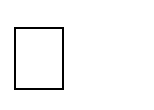 Познавательные универсальные учебные действия Выпускник научится:искать и находить обобщенные способы решения задач, в том числе, осуществлять развернутый информационный поиск и ставить на его основе новые (учебные и познавательные) задачи;критически оценивать и интерпретировать информацию с разных позиций, распознавать и фиксировать противоречия в информационных источниках;использовать различные модельно-схематические средства для представления существенных связей и отношений, а также противоречий, выявленных в информационных источниках;находить и приводить критические аргументы в отношении действий и суждений другого; спокойно и разумно относиться к критическим замечаниям в отношении собственного суждения, рассматривать их как ресурс собственного развития;выходить за рамки учебного предмета и осуществлять целенаправленный поиск возможностей для широкого переноса средств и способов действия;выстраивать индивидуальную образовательную траекторию, учитывая ограничения со стороны других участников и ресурсные ограничения;менять и удерживать разные позиции в познавательной деятельности.Коммуникативные универсальные учебные действия Выпускник научится:осуществлять деловую коммуникацию как со сверстниками, так и со взрослыми (как внутри образовательной организации, так и за ее пределами), подбирать партнеров для деловой коммуникации исходя из соображений результативности взаимодействия, а не личных симпатий;при осуществлении групповой работы быть как руководителем, так и членом команды в разных ролях (генератор идей, критик, исполнитель, выступающий, эксперт и т.д.);координировать и выполнять работу в условиях реального, виртуального и комбинированного взаимодействия;развернуто, логично и точно излагать свою точку зрения с использованием адекватных (устных и письменных) языковых средств;распознавать конфликтогенные ситуации и предотвращать конфликты до их активной фазы, выстраивать деловую и образовательную коммуникацию, избегая личностных оценочных суждений.Предметные.Предметные 10 класс.Ученик на базовом уровне научится:раскрывать на примерах роль химии в формировании современной научной картины мира и в практической деятельности человека;демонстрировать на примерах взаимосвязь между химией и другими естественными науками;раскрывать на примерах положения теории химического строения А.М. Бутлерова;объяснять причины многообразия веществ на основе общих представлений об их составе и строении;применять правила систематической международной номенклатуры как средства различения и идентификации веществ по их составу и строению;составлять молекулярные и структурные формулы органических веществ как носителей информации о строении вещества, его свойствах и принадлежности к определенному классу соединений;характеризовать органические вещества по составу, строению и свойствам, устанавливать причинно-следственные связи между данными характеристиками вещества;приводить примеры химических реакций, раскрывающих характерные свойства типичных представителей классов органических веществ с целью их идентификации и объяснения области применения;прогнозировать возможность протекания химических реакций на основе знаний о типах химической связи в молекулах реагентов и их реакционной способности;использовать знания о составе, строении и химических свойствах веществ для безопасного применения в практической деятельности;приводить примеры практического использования продуктов переработки нефти и природного газа, высокомолекулярных соединений (полиэтилена, синтетического каучука, ацетатного волокна);проводить опыты по распознаванию органических веществ: глицерина, уксусной кислоты, непредельных жиров, глюкозы, крахмала, белков – в составе пищевых продуктов и косметических средств;владеть правилами и приемами безопасной работы с химическими веществами и лабораторным оборудованием;проводить расчеты на нахождение молекулярной формулы углеводорода по продуктам сгорания и поего относительной плотности и массовым долям элементов, входящих в его состав;владеть правилами безопасного обращения с едкими, горючими и токсичными веществами, средствами бытовой химии;осуществлять поиск химической информации по названиям, идентификаторам, структурным формулам веществ;критически оценивать и интерпретировать химическую информацию, содержащуюся в сообщениях средств массовой информации, ресурсах Интернета, научно- популярных статьях с точки зрения естественно-научной корректности в целях выявления ошибочных суждений и формирования собственной позиции;представлять пути решения глобальных проблем, стоящих перед человечеством: экологических, энергетических, сырьевых, и роль химии в решении этих проблем.Ученик на базовом уровне получит возможность научиться:иллюстрировать на примерах становление и эволюцию органической химии как науки на различных исторических этапах ее развития;использовать методы научного познания при выполнении проектов и учебно- исследовательских задач по изучению свойств, способов получения и распознавания органических веществ;устанавливать генетическую связь между классами органических веществ для обоснования принципиальной возможности получения органических соединений заданного состава и строения;устанавливать взаимосвязи между фактами и теорией, причиной и следствием при анализе проблемных ситуаций и обосновании принимаемых решений на основе химических знаний.Предметные 11 класс.Ученик на базовом уровне научится:раскрывать на примерах роль химии в формировании современной научной картины мира и в практической деятельности человека;демонстрировать на примерах взаимосвязь между химией и другими естественными науками;понимать физический смысл Периодического закона Д.И. Менделеева и на его основе объяснять зависимость свойств химических элементов и образованных ими веществ от электронного строения атомов; – объяснять причины многообразия веществ на основе общих представлений об их составе и строении;применять правила систематической международной номенклатуры как средства различения и идентификации веществ по их составу и строению;прогнозировать возможность протекания химических реакций на основе знаний о типах химической связи в молекулах реагентов и их реакционной способности;использовать знания о составе, строении и химических свойствах веществ для безопасного применения в практической деятельности;владеть правилами и приемами безопасной работы с химическими веществами и лабораторным оборудованием;устанавливать зависимость скорости химической реакции и смещения химического равновесия от различных факторов с целью определения оптимальных условий протекания химических процессов;приводить примеры гидролиза солей в повседневной жизни человека;приводить примеры окислительно-восстановительных реакций в природе, производственных процессах и жизнедеятельности организмов;приводить примеры химических реакций, раскрывающих общие химические свойства простых веществ – металлов и неметаллов;владеть правилами безопасного обращения с едкими, горючими и токсичными веществами, средствами бытовой химии;осуществлять поиск химической информации по названиям, идентификаторам, структурным формулам веществ;критически оценивать и интерпретировать химическую информацию, содержащуюся в сообщениях средств массовой информации, ресурсах Интернета, научно- популярных статьях с точки зрения естественно-научной корректности в целях выявления ошибочных суждений и формирования собственной позиции;представлять пути решения глобальных проблем, стоящих перед человечеством: экологических, энергетических, сырьевых, и роль химии в решении этих проблем.Ученик на базовом уровне получит возможность научиться:объяснять природу и способы образования химической связи: ковалентной (полярной, неполярной), ионной, металлической, водородной – с целью определения химической активности веществ;устанавливать взаимосвязи между фактами и теорией, причиной и следствием при анализе проблемных ситуаций и обосновании принимаемых решений на основе химических знаний.2. Содержание учебного предметаБазовый уровеньОсновы органической химииПоявление и развитие органической химии как науки. Предмет органической химии. Место и значение органической химии в системе естественных наук.Химическое строение как порядок соединения атомов в молекуле согласно их валентности. Основные положения теории химического строения органических соединений А.М. Бутлерова. Углеродный скелет органической молекулы. Кратность химической связи. Зависимость свойств веществ от химического строения молекул. Изомерия и изомеры. Понятие о функциональной группе. Принципы классификации органических соединений. Систематическая международная номенклатура и принципы образования названий органических соединений.Алканы. Строение молекулы метана. Гомологический ряд алканов. Гомологи. Номенклатура. Изомерия углеродного скелета. Закономерности изменения физических свойств. Химические свойства (на примере метана и этана): реакции замещения (галогенирование), дегидрирования как способы получения важнейших соединений в органическом синтезе. Горение метана как один из основных источников тепла в промышленности и быту. Нахождение в природе и применение алканов. Понятие о циклоалканах.Алкены. Строение молекулы этилена. Гомологический ряд алкенов. Номенклатура. Изомерия углеродного скелета и положения кратной связи в молекуле. Химические свойства (на примере этилена): реакции присоединения (галогенирование, гидрирование, гидратация, гидрогалогенирование) как способ получения функциональных производных углеводородов, горения. Полимеризация этилена как основное направление его использования. Полиэтилен как крупнотоннажный продукт химического производства.Применение этилена.Алкадиены и каучуки. Понятие об алкадиенах как углеводородах с двумя двойными связями. Полимеризация дивинила (бутадиена-1,3) как способ получения синтетического каучука. Натуральный и синтетический каучуки. Вулканизация каучука. Резина. Применение каучука и резины.Алкины. Строение молекулы ацетилена. Гомологический ряд алкинов. Номенклатура. Изомерия углеродного скелета и положения кратной связи в молекуле. Химические свойства (на примере ацетилена): реакции присоединения (галогенирование, гидрирование, гидратация, гидрогалогенирование) как способ получения полимеров и других полезных продуктов. Горение ацетилена как источник высокотемпературного пламени для сварки и резки металлов. Применение ацетилена.Арены. Бензол как представитель ароматических углеводородов. Строение молекулы бензола. Химические свойства: реакции замещения (галогенирование) как способполучения химических средств защиты растений, присоединения (гидрирование) как доказательство непредельного характера бензола. Реакция горения. Применение бензола. Спирты. Классификация, номенклатура, изомерия спиртов. Метанол и этанол как представители предельных одноатомных спиртов. Химические свойства (на примере метанола и этанола): взаимодействие с натрием как способ установления наличия гидроксогруппы, реакция с галогеноводородами как способ получения растворителей, дегидратация как способ получения этилена. Реакция горения: спирты как топливо. Применение метанола и этанола. Физиологическое действие метанола и этанола на организм	человека.	Этиленгликоль	и	глицерин	как	представители	предельных многоатомных спиртов. Качественная реакция на многоатомные спирты и ее применение для распознавания глицерина в составе косметических средств.Практическое применение этиленгликоля и глицерина.Фенол. Строение молекулы фенола. Взаимное влияние атомов в молекуле фенола. Химические свойства: взаимодействие с натрием, гидроксидом натрия, бромом. Применение фенола.Альдегиды. Метаналь (формальдегид) и этаналь (ацетальдегид) как представители предельных альдегидов. Качественные реакции на карбонильную группу (реакция«серебряного зеркала», взаимодействие с гидроксидом меди (II) и их применение для обнаружения предельных альдегидов в промышленных сточных водах. Токсичность альдегидов. Применение формальдегида и ацетальдегида.Карбоновые кислоты. Уксусная кислота как представитель предельных одноосновных карбоновых кислот. Химические свойства (на примере уксусной кислоты): реакции с металлами, основными оксидами, основаниями и солями как подтверждение сходства с неорганическими кислотами. Реакция этерификации как способ получения сложных эфиров. Применение уксусной кислоты. Представление о высших карбоновых кислотах.Сложные эфиры и жиры. Сложные эфиры как продукты взаимодействия карбоновых кислот со спиртами. Применение сложных эфиров в пищевой и парфюмерной промышленности. Жиры как сложные эфиры глицерина и высших карбоновых кислот. Растительные и животные жиры, их состав. Распознавание растительных жиров на основании их непредельного характера. Применение жиров. Гидролиз или омыление жиров как способ промышленного получения солей высших карбоновых кислот. Мылá как соли высших карбоновых кислот. Моющие свойства мыла.Углеводы. Классификация углеводов. Нахождение углеводов в природе. Глюкоза как альдегидоспирт. Брожение глюкозы. Сахароза. Гидролиз сахарозы. Крахмал и целлюлоза как биологические полимеры. Химические свойства крахмала и целлюлозы (гидролиз, качественная реакция с йодом на крахмал и ее применение для обнаружения крахмала в продуктах питания). Применение и биологическая роль углеводов. Понятие об искусственных волокнах на примере ацетатного волокна.Идентификация органических соединений. Генетическая связь между классами органических соединений. Типы химических реакций в органической химии.Аминокислоты и белки. Состав и номенклатура. Аминокислоты как амфотерные органические соединения. Пептидная связь. Биологическое значение α-аминокислот. Области применения аминокислот. Белки как природные биополимеры. Состав и строение белков. Химические свойства белков: гидролиз, денатурация. Обнаружение белков при помощи качественных (цветных) реакций. Превращения белков пищи в организме. Биологические функции белков.Теоретические основы химииСтроение вещества. Современная модель строения атома. Электронная конфигурация атома. Основное и возбужденные состояния атомов. Классификация химических элементов (s-, p-, d-элементы). Особенности строения энергетических уровней атомов d- элементов. Периодическая система химических элементов Д.И. Менделеева. Физический смысл Периодического закона Д.И. Менделеева. Причины и закономерности изменения свойств элементов и их соединений по периодам и группам. Электронная природа химической связи. Электроотрицательность. Виды химической связи (ковалентная, ионная, металлическая, водородная) и механизмы ее образования. Кристаллические и аморфные вещества. Типы кристаллических решеток (атомная, молекулярная, ионная, металлическая). Зависимость физических свойств вещества от типа кристаллической решетки. Причины многообразия веществ.Химические реакции. Гомогенные и гетерогенные реакции. Скорость реакции, ее зависимость от различных факторов: природы реагирующих веществ, концентрации реагирующих   веществ,   температуры,		площади	реакционной	поверхности, наличия катализатора. Роль катализаторов в природе и промышленном производстве. Обратимость реакций. Химическое равновесие и его смещение под действием различных факторов (концентрация реагентов или продуктов реакции, давление, температура) для создания оптимальных условий протекания химических процессов. Дисперсные системы. Понятие о коллоидах (золи, гели). Истинные растворы. Реакции в растворах электролитов. рH раствора как показатель кислотности среды. Гидролиз солей. Значение гидролиза в биологических обменных процессах.Окислительновосстановительные реакции в природе, производственных	процессах	и	жизнедеятельности		организмов.		Окислительно- восстановительные свойства простых веществ – металлов главных и побочных подгрупп (медь, железо) и неметаллов: водорода, кислорода, галогенов, серы, азота, фосфора, углерода, кремния. Коррозия металлов: виды коррозии, способы защиты металлов от коррозии.	Электролиз	растворов		и	расплавов.	Применение	электролиза	в промышленности.Химия и жизньНаучные методы познания в химии. Источники химической информации. Поиск информации по названиям, идентификаторам, структурным формулам. Моделирование химических процессов и явлений, химический анализ и синтез как методы научного познания.Химия и здоровье. Лекарства, ферменты, витамины, гормоны, минеральные воды. Проблемы, связанные с применением лекарственных препаратов. Вредные привычки и факторы, разрушающие здоровье (курение, употребление алкоголя, наркомания). Рациональное питание. Пищевые добавки. Основы пищевой химии.Химия в повседневной жизни. Моющие и чистящие средства. Средства борьбы с бытовыми насекомыми: репелленты, инсектициды. Средства личной гигиены и косметики. Правила безопасной работы с едкими, горючими и токсичными веществами, средствами бытовой химии.Химия и сельское хозяйство. Минеральные и органические удобрения. Средства защиты растений.Химия и энергетика. Природные источники углеводородов. Природный и попутный нефтяной газы, их состав и использование. Состав нефти и ее переработка. Нефтепродукты. Октановое число бензина. Охрана окружающей среды при нефтепереработке и транспортировке нефтепродуктов. Альтернативные источники энергии.Химия в строительстве. Цемент. Бетон. Подбор оптимальных строительных материалов в практической деятельности человека.Химия и экология. Химическое загрязнение окружающей среды и его последствия. Охрана гидросферы, почвы, атмосферы, флоры и фауны от химического загрязнения.Список контрольных работ по темам:класс:«Теория химического строения органических веществ. Углеводороды»«Кислородосодержащие органические соединения. Азотсодержащие органические соединения»класс:«Теоретические	основы химии»«Неорганическая химия» Список	практических работ:10 класс:Получение этилена и изучение его свойств.Получение уксусной кислоты и изучение ее свойств.Решение экспериментальных задач на распознавание органических веществ.Распознавание пластмасс и волокон. 11 класс:Идентификация неорганических соединений.Решение экспериментальных задач по теме «Металлы».Решение экспериментальных задач по теме «Неметаллы».3.Тематическое планированиес указанием количества часов, отводимых на освоение каждой темыклассклассКАЛЕНДАРНО-ТЕМАТИЧЕСКОЕ  ПЛАНИРОВАНИЕ    Химия 10 класс (35 часов)КАЛЕНДАРНО-ТЕМАТИЧЕСКОЕ  ПЛАНИРОВАНИЕ    Химия 11 класс (34 часа)№ раздела, темыНазвание раздела, темыОсновное содержание по темамКол-во часов на изучение раздела,темыI.Теоретические основы органической химии.Теоретические основы органической химии.3 часа1.Теория химического строения органических соединений.Природахимических связей.Предмет органической химии. Теория химического строения органических веществ. Состояние электронов в атоме. Электронная природа химических связей в органических соединениях. Классификация органических соединений.3 часаII.УглеводородыУглеводороды10 часов2.Предельные углеводороды	—АлканыЭлектронное и пространственное строение алканов. Гомологи и изомеры алканов. Метан-простейшийпредставитель алканов.3 часа3.Непредельные углеводороды (алкены, алкадиены и алкины)Понятие о непредельных углеводородах. Алкены: строение	молекул,	гомология	и изомерия.Получение, свойства и применение алкенов. Алкадиены.Ацетилен и его гомологи.3 часаПрактическая работа№1: Получение этилена и изучение его свойств.4.Арены(ароматические углеводороды)Бензол и его гомологи. Свойства бензола и его гомологов.1 часа5.Природные источники	и переработка углеводородовПриродные	источники	углеводородов.Переработка нефти.Контрольная работа № 1: Теория химического строения органических соединений. Углеводороды3 часаIII.Кислородсодержащие органические соединенияКислородсодержащие органические соединения13 часов6.Спирты и фенолыОдноатомные предельные спирты. Получение, химические свойства и применение одноатомных предельных спиртов. Многоатомные спирты.Фенолы и ароматические спирты.3 часа7.Альдегиды, кетоны и карбоновые кислотыКарбонильные соединения — альдегиды и кетоны. Свойства и применение альдегидов. Карбоновые кислоты. Химические свойства и применение одноосновных предельных карбоновых кислот.Практическая работа№2:Получение уксусной кислоты и изучение ее свойств4 часа8.Сложные эфиры.ЖирыСложные эфиры. Жиры. Моющие средства.2 часа9.УглеводыУглеводы. Глюкоза. Олигосахариды. Сахароза.Полиса-4 часахариды. Крахмал. Целлюлоза.Практическая	работа№3:Решение экспериментальных задач на распознавание органических веществIV.Азотсодержащие органические соединенияАзотсодержащие органические соединения4 часа10.Азотсодержащие органические соединенияАмины. Аминокислоты. Белки.Азотсодержащие	гетероциклические	соединения. Нуклеиновые кислоты.Контрольная работа № 2: Кислородосодержащие органические	соединения.	Азотсодержащиеорганические соединения4 часаV.Химия полимеровХимия полимеров4 часа11.Химия полимеровСинтетические полимеры. Конденсационные полимеры. Пенопласты. Натуральный каучук. Синтетические каучуки. Синтетические волокна. Органическая химия, человек и природа.Практическая работа№4: Распознавание пластмасс и волокон4 часаИТОГО34 часа№ раз- дела, темыНазвание раздела, темыОсновное содержание по темамКол-во часов на изучение раздела,темыI.Теоретические законы химии.Теоретические законы химии.22 часа1.Важнейшие химические понятия и законыХимический элемент. Нуклиды. Изотопы. Законы сохранения массы и энергии в химии. Периодический закон. Распределение электронов в атомах элементов малых и больших периодов.Положение в периодической системе водорода, лантаноидов, актиноидов и искусственно полученных элементов. Валентность и валентные возможности атомов. Расчеты массы (объема, количества вещества) продуктов реакции, если одно из веществ дано визбытке (имеет примеси).5 часов2.Строение веществаОсновные виды химической связи. Ионная и ковалентная связь. Металлическая связь. Водородная связь. Пространственное строение молекул. Строениекристаллов. Кристаллические решётки. Причины многообразия веществ.3 часов3.Химические реакцииКлассификация химических реакций. Скорость химических реакций. Катализ.Химическое равновесие и условия его смещения. Расчеты массовой или объемной доли выхода продукта реакции от теоретически возможного. Расчетытеплового эффекта реакции.4 часов4.РастворыДисперсные    системы.    Способы	выражения концентрации растворов. Электролитическая диссоциация. Водородный показатель. Реакции ионного обмена. Гидролиз органических и неорганических соединений. Расчеты массы (объема, количества вещества) продукта реакции, если одно извеществ дано в виде раствора с определенной массовой долей растворенного вещества.5 часов5.Электрохимические реакцииХимические источники тока. Ряд стандартных электродных потенциалов. Коррозия металлов и её предупреждение.Электролиз.Практическая работа№1: Идентиикация неоргани-5 часовческих соединенийКонтрольная работа № 1: Теоретические основыхимии.II.Неорганическая химияНеорганическая химия11 часов6.МеталлыОбщая характеристика и способы получения металлов. Обзор металлических элементов А- и Б-групп. Медь. Цинк. Титан. Хром. Железо, никель, платина. Сплавы металлов.Оксиды и гидроксиды металлов.Практическая	работа№2:	Решение экспериментальных задач по теме «Металлы».6 часов7.НеметаллыОбзор неметаллов. Свойства и применение важнейших неметаллов. Общая характеристика оксидов неметаллов и кислородсодержащих кислот. Окислительные свойства серной и азотной кислот. Водородные соединения неметаллов.Генетическая связь неорганических и органических веществ.Практическая	работа№3:	Решение экспериментальных задач по теме «Неметаллы».Контрольная работа № 2: Неорганическая химия5 часовIII.Химия и жизньХимия и жизнь2 часа8.Химия и жизньХимия в промышленности. Принципы химического производства. Химико-технологические принципы промышленного получения металлов. Производство чугуна и стали.Химия    в    быту.    Химическая    промышленность    иокружающая среда.2 часаИТОГОИТОГОИТОГО34 часа№ п/пДатаДатаТема  урокаКол-во часов№ п/ппланфактТема  урокаКол-во часов1Вводный инструктаж по ТБ в кабинете химии.Введение в органическую химию.12Теория химического строения органических веществ.13Входная контрольная работа.14Особенности строения органических соединений.15Классификация органических соединений16-7Анализ контрольной работы.  Алканы.Метан. Циклоалканы28Алкены. 19Практическая работа № 1. Получение этилена и изучение его свойств.110Алкадиены. 111Алкины.112Арены. 113Природные источники углеводородов.114Обобщение и систематизация знаний. 115контрольная работа за 1 полугодие.116Анализ контрольной работы. Спирты.117Многоатомные спирты118Фенол.119Альдегиды.120-21Карбоновые кислоты. 222Практическая работа № 2. Получение карбоновых кислот в лаборатории и изучение их свойств.123Сложные эфиры. 124Амины125Жиры.126Углеводы. Моносахариды. Дисахариды.127Полисахариды.128Аминокислоты. Белки.129Генетическая связь между классами органических соединений.130Полимеры131Волокна132Практическая работа №3 Распознавание пластмасс и волокон.133Обобщение и систематизация знаний 134Итоговая контрольная работа135Анализ контрольной работы. Подведение итогов.1№ п/пДатаДатаДатаТема  урокаТема  урокаКол-во часов№ п/ппланпланфактТема  урокаТема  урокаКол-во часов1Вводный инструктаж по технике безопасности.Законы сохранения массы и энергии.Вводный инструктаж по технике безопасности.Законы сохранения массы и энергии.12Периодический закон. Строение атома.Периодический закон. Строение атома.13Строение атомов переходных элементов.Строение атомов переходных элементов.14Входная контрольная работа.Входная контрольная работа.15Анализ контрольной работы. Ионная химическая связь. Ионная кристаллическая решётка.Анализ контрольной работы. Ионная химическая связь. Ионная кристаллическая решётка.16Ковалентная химическая связь. Атомная и молекулярная кристаллические решётки. Ковалентная химическая связь. Атомная и молекулярная кристаллические решётки. 17Металлическая связь. Металлическая кристаллическая решётка. Водородная связь.Металлическая связь. Металлическая кристаллическая решётка. Водородная связь.18Дисперсные системы.Дисперсные системы.19Чистые вещества и смеси. Растворы..Чистые вещества и смеси. Растворы..110Концентрация растворовКонцентрация растворов111Практическая работа № 1. Приготовление растворов заданной концентрации.Практическая работа № 1. Приготовление растворов заданной концентрации.112Классификация химических реакций  Классификация химических реакций  113Скорость химической реакции. Скорость химической реакции. 114Катализ.Катализ.115 контрольная работа за 1 полугодие. контрольная работа за 1 полугодие.116Анализ контрольной работы. Обратимость химических реакций. Химическое равновесие.Анализ контрольной работы. Обратимость химических реакций. Химическое равновесие.117Электролитическая диссоциация. Роль воды в химических реакциях.Электролитическая диссоциация. Роль воды в химических реакциях.118Реакции ионного обмена в водных растворах.Реакции ионного обмена в водных растворах.119Практическая работа № 2. Решение экспериментальных задач.Практическая работа № 2. Решение экспериментальных задач.120Гидролиз.Гидролиз.121Окислительно-восстановительные реакции.Окислительно-восстановительные реакции.122Электролиз.Электролиз.1Контрольная работа №1 по теме «Строение вещества».23Общая характеристика.  Получение и применение металлов Общая характеристика.  Получение и применение металлов 124Металлы главных подгруппМеталлы главных подгрупп125Металлы побочных подгруппМеталлы побочных подгрупп126Сплавы.Коррозия металлов.Сплавы.Коррозия металлов.127Общая характеристика неметаллов.  Общая характеристика неметаллов.  128Окислительные свойства серной и азотной кислот.Окислительные свойства серной и азотной кислот.129Летучие водородные соединения.Летучие водородные соединения.130Генетическая связь неорганических и органических соединений.Генетическая связь неорганических и органических соединений.131Химия в промышленности и быту.Химия в промышленности и быту.132Обобщение и систематизация знаний.Обобщение и систематизация знаний.133Итоговая контрольная работа.Итоговая контрольная работа.134Анализ контрольной работы. Подведение итогов.Анализ контрольной работы. Подведение итогов.1